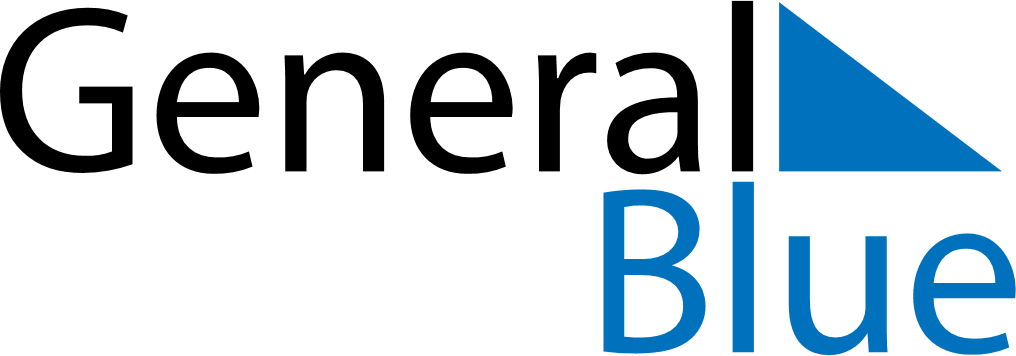 March 2019March 2019March 2019March 2019DominicaDominicaDominicaSundayMondayTuesdayWednesdayThursdayFridayFridaySaturday11234567889Carnival MondayCarnival Tuesday10111213141515161718192021222223242526272829293031